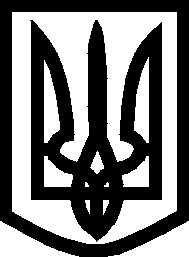 УКРАЇНА ВИКОНАВЧИЙ КОМІТЕТМЕЛІТОПОЛЬСЬКОЇ  МІСЬКОЇ  РАДИЗапорізької областіР І Ш Е Н Н Я14.11.2019			                                                                     № 233/3Про зміну умов перебуванняна квартирному облікуРозглянувши заяву Карпенка М.О., надані довідки, відповідно до Закону України «Про місцеве самоврядування в Україні», пп. 25, 31 Правил обліку громадян, які потребують поліпшення житлових умов та надання їм жилих приміщень, затверджених постановою Ради Міністрів УРСР і Укрпрофради від 11.12.1984 № 470, виконавчий комітет Мелітопольської міської ради Запорізької областіВ И Р І Ш И В:1. У зв’язку з ліквідацією квартирного обліку на підприємстві, прийняти 
Карпенка Миколу Олександровича, складом сім’ї …, на квартирний облік при виконавчому комітеті Мелітопольської міської ради Запорізької області, з включенням до списку учасників ліквідації аварії на ЧАЕС 2 категорії, з 16.07.1987.	2. Контроль за виконанням цього рішення покласти на заступника міського голови з питань діяльності виконавчих органів ради Судакова І.Секретар Мелітопольської міської ради				Роман РОМАНОВ(…) – текст, який містить конфіденційну інформацію про фізичну особу